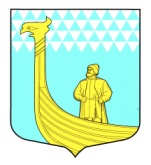 СОВЕТ ДЕПУТАТОВ МУНИЦИПАЛЬНОГО ОБРАЗОВАНИЯВЫНДИНООСТРОВСКОЕ СЕЛЬСКОЕ  ПОСЕЛЕНИЕВОЛХОВСКОГО МУНИЦИПАЛЬНОГО РАЙОНАЛЕНИНГРАДСКОЙ ОБЛАСТИРЕШЕНИЕот 18 мая  2023 года                                                                  №_17О внесении изменений в Решение Совета депутатов муниципального образования Вындиноостровского сельского поселения Волховского муниципального района Ленинградской области № 2 от 08.02.2023 «Об установлении земельного налога»В соответствии с Налоговым кодексом Российской Федерации и Уставом муниципального образования Вындиноостровское сельское поселение Волховского муниципального района Ленинградской области, рассмотрев УФНС России по Ленинградской области № 21-21/05808@ от 18.04.2023, совет депутатов муниципального образования Вындиноостровское сельское поселение Волховского муниципального района Ленинградской области решил:1. Внести в Решение Совета депутатов муниципального образования Вындиноостровское сельское поселение Волховского муниципального района Ленинградской области № 2 от 08.02.2023 «Об установлении земельного налога» (далее – Решение) следующие изменения:1.1. пункт 4 Решения признать утратившим силу2. Настоящее решение подлежит официальному опубликованию.3. Настоящее решение вступает в силу не ранее чем по истечении одного месяца со дня его официального опубликования в средствах массовой информации.Глава муниципального образованияВындиноостровское сельское поселение	                Э.С.Алексашкин